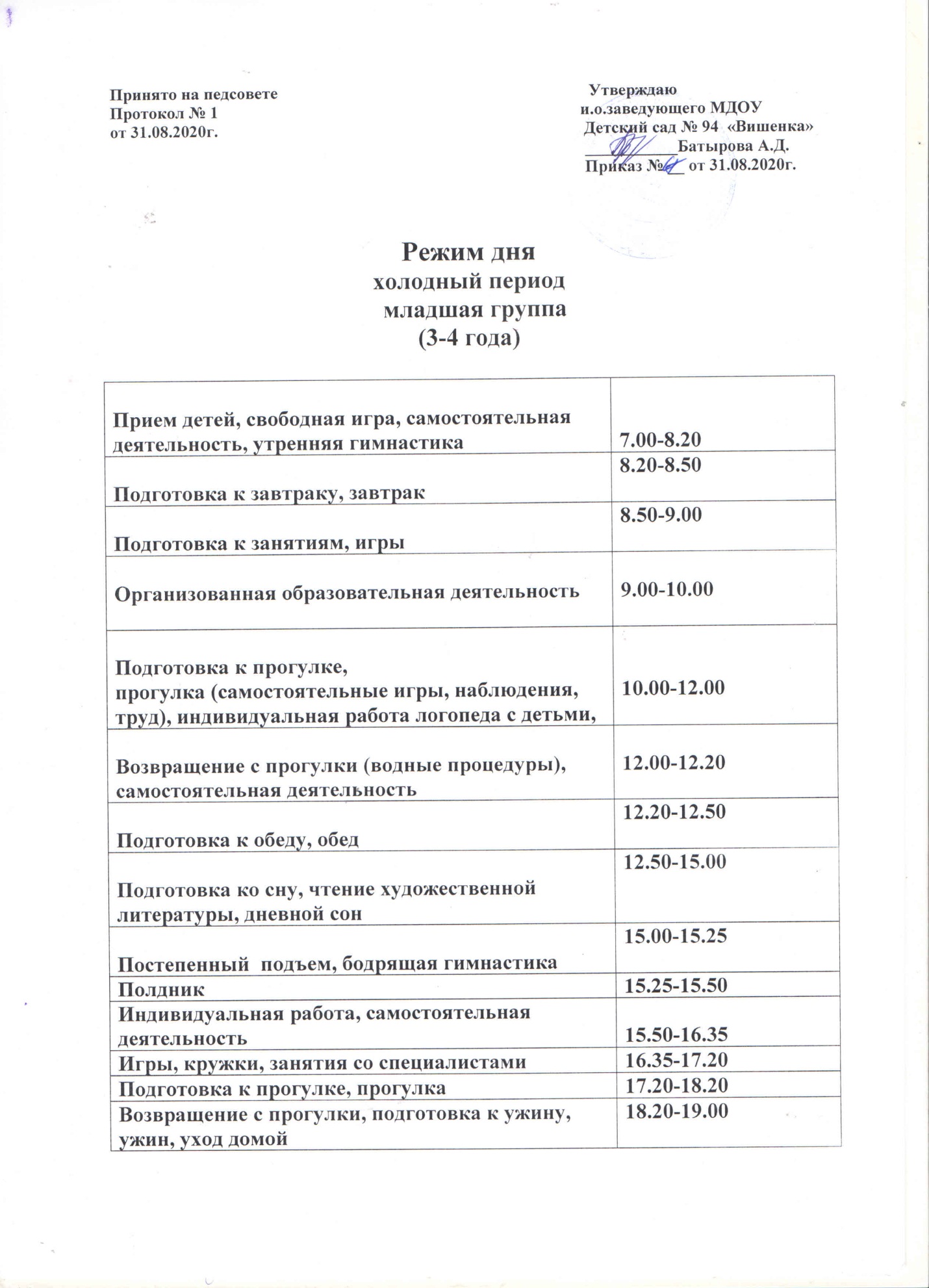 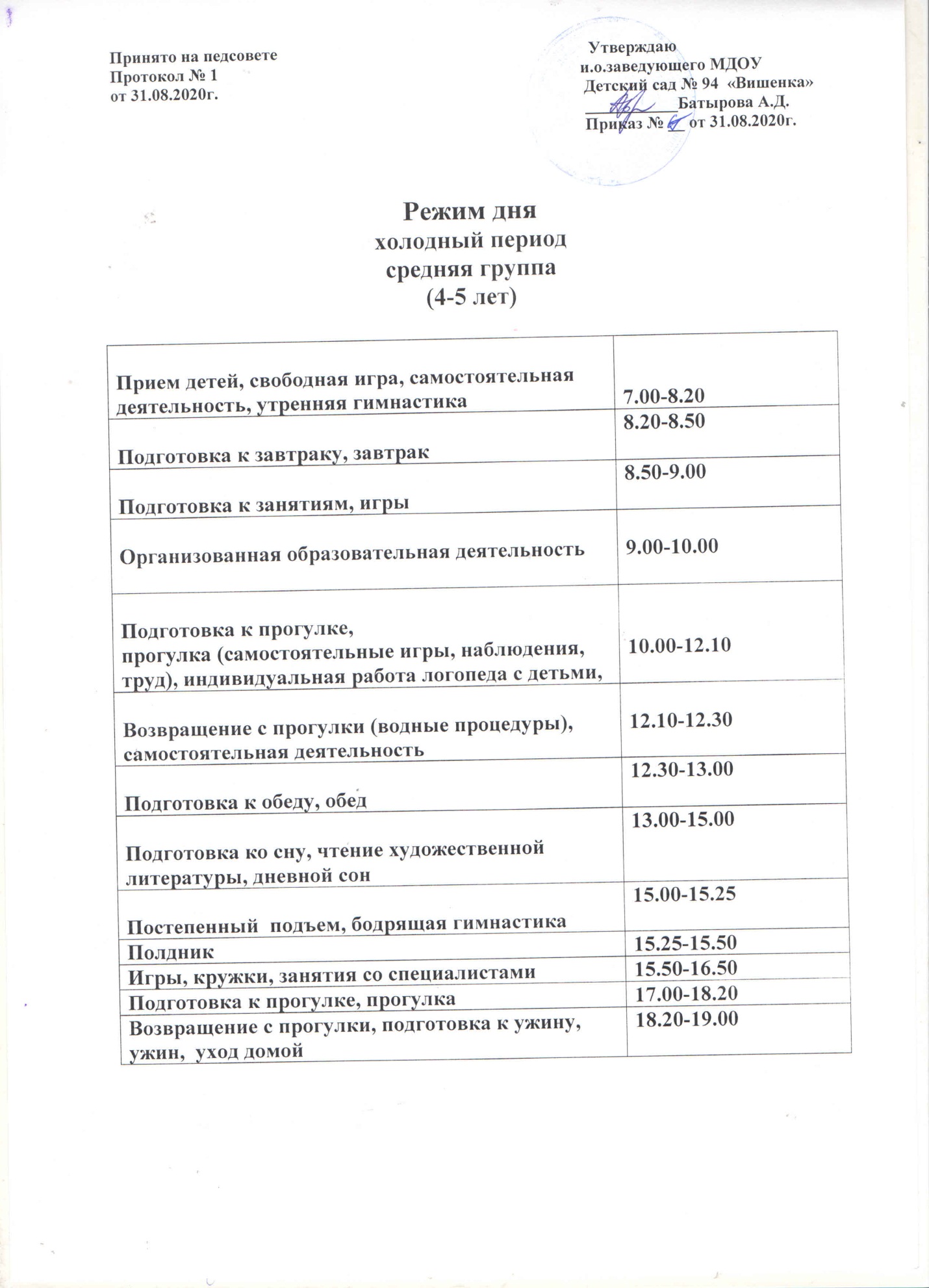 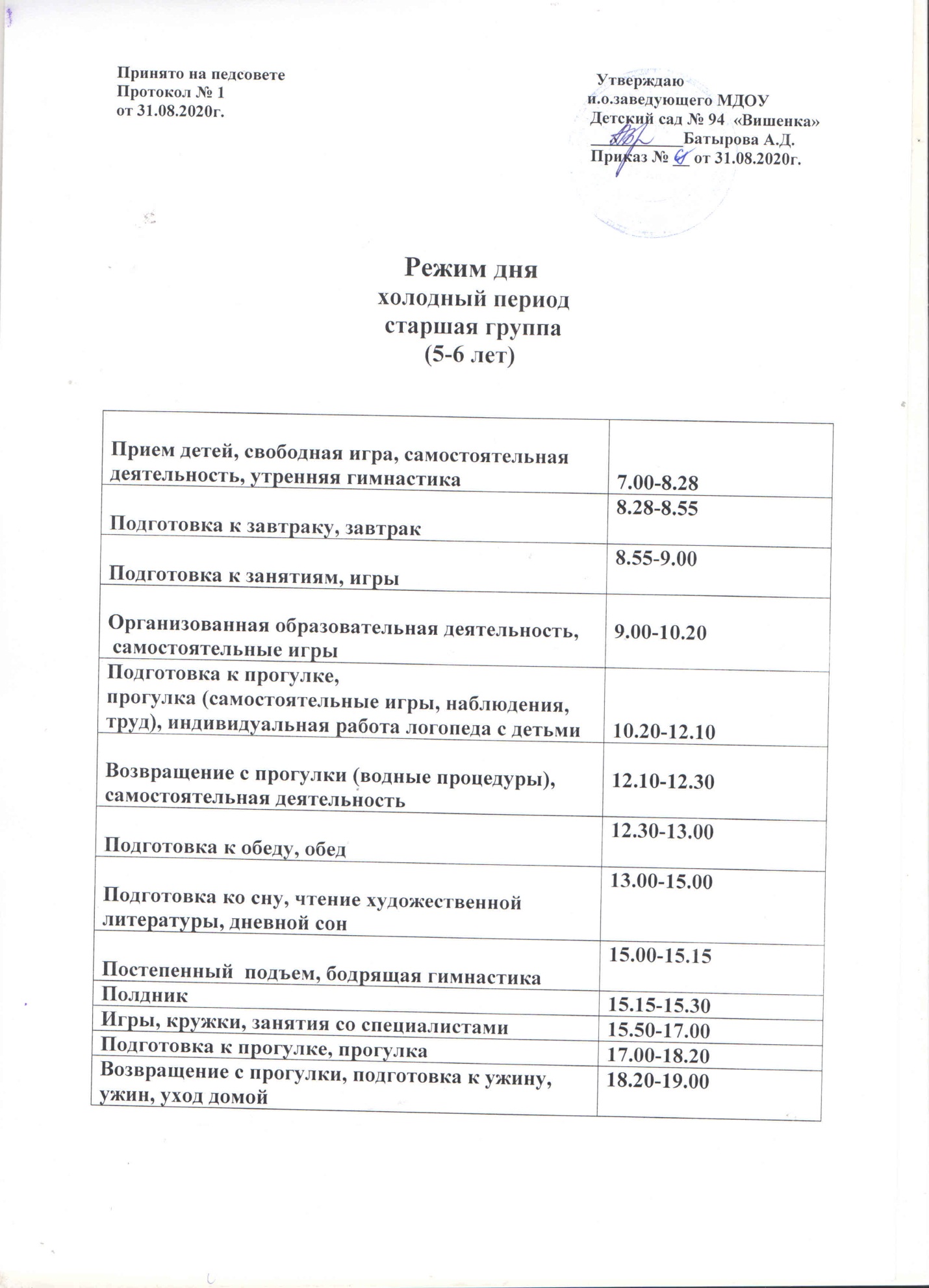 Принято на педсовете                                                                          УтверждаюПротокол № 1                                                                                      и.о.заведующего МДОУ                                                                                                от 31.08.2020г.                                                                                       Детский сад № 94  «Вишенка»                                                                                                                 ___________Батырова А.Д.                                                                                                                 Приказ № __ от 31.08.2020г.Режим дня  холодный период  подготовительная к школе  группа (6 -7 лет)Прием детей, свободная игра, самостоятельная деятельность, утренняя гимнастика7.00-8.20Подготовка к завтраку, завтрак8.20-8.50Подготовка к занятиям, игры8.50-9.00Организованная образовательная деятельность, самостоятельные игры9.00-10.50Подготовка к прогулке,прогулка (самостоятельные игры, наблюдения, труд), индивидуальная работа логопеда с детьми10.50-12.20Возвращение с прогулки (водные процедуры), самостоятельная деятельность12.20-12.30Подготовка к обеду, обед12.30-13.00Подготовка ко сну, чтение художественной литературы, дневной сон13.00-15.00Постепенный  подъем, бодрящая гимнастика15.00-15.10Полдник15.30-15.50Игры, кружки, занятия со специалистами15.50-16.50Подготовка к прогулке, прогулка17.00-18.20Возвращение с прогулки, подготовка к ужину, ужин, уход домой18.20-19.00